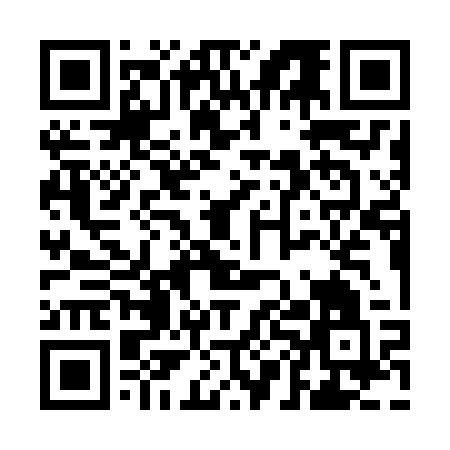 Ramadan times for Mackay, AustraliaMon 11 Mar 2024 - Wed 10 Apr 2024High Latitude Method: NonePrayer Calculation Method: Muslim World LeagueAsar Calculation Method: ShafiPrayer times provided by https://www.salahtimes.comDateDayFajrSuhurSunriseDhuhrAsrIftarMaghribIsha11Mon4:504:506:0412:133:386:226:227:3212Tue4:504:506:0412:133:386:216:217:3113Wed4:514:516:0512:133:386:206:207:3014Thu4:514:516:0512:123:376:196:197:2915Fri4:514:516:0512:123:376:196:197:2816Sat4:524:526:0612:123:376:186:187:2717Sun4:524:526:0612:123:366:176:177:2618Mon4:524:526:0612:113:366:166:167:2519Tue4:534:536:0712:113:366:156:157:2520Wed4:534:536:0712:113:356:146:147:2421Thu4:544:546:0712:103:356:136:137:2322Fri4:544:546:0812:103:356:126:127:2223Sat4:544:546:0812:103:346:116:117:2124Sun4:554:556:0812:103:346:106:107:2025Mon4:554:556:0912:093:336:106:107:1926Tue4:554:556:0912:093:336:096:097:1827Wed4:564:566:0912:093:326:086:087:1728Thu4:564:566:1012:083:326:076:077:1629Fri4:564:566:1012:083:316:066:067:1530Sat4:564:566:1012:083:316:056:057:1431Sun4:574:576:1012:073:316:046:047:131Mon4:574:576:1112:073:306:036:037:132Tue4:574:576:1112:073:306:026:027:123Wed4:584:586:1112:073:296:016:017:114Thu4:584:586:1212:063:296:016:017:105Fri4:584:586:1212:063:286:006:007:096Sat4:584:586:1212:063:285:595:597:087Sun4:594:596:1312:053:275:585:587:078Mon4:594:596:1312:053:275:575:577:079Tue4:594:596:1312:053:265:565:567:0610Wed5:005:006:1312:053:265:555:557:05